VOLMACHTFORMULIERGegevens van de persoon die de volmacht geeft:Naam :  				Voornaam :Rijksregisternummer : Geboortedatum :        Straat : 					Huisnummer : 			 Bus : Postcode : 				Gemeente : GSM / Tel. : Gegevens van de persoon die de volmacht krijgt:Naam :  				Voornaam :Rijksregisternummer : Geboortedatum :        Straat : 					Huisnummer : 			 Bus : Postcode : 				Gemeente : GSM / Tel. :Waarvoor wordt een volmacht gegeven? (Kruis aan wat past.)O : Reispas of internationaal paspoort ophalenO : Rijbewijs ophalenO : Kids-ID ophalen			Naam en voornaam kind :Geboortedatum kind : O : Pincode wijzigenO : Andere : OndertekeningIk verklaar dat de gegevens van dit volmachtformulier naar waarheid zijn ingevuld.
Datum : Handtekening volmachtgever 	Handtekening volmachtkrijger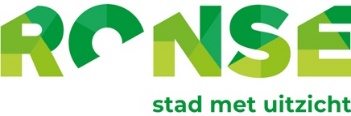 